        FUNDAÇÃO EDUCACIONAL CLAUDINO FRANCIO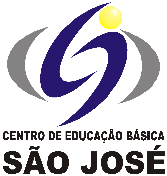 CENTRO DE EDUCAÇÃO BÁSICA SÃO JOSÉ     Roteiro de Estudo diário 4º ano C Professora OdeteQUINTA-FEIRA DIA 02/07/2020Senhores Pais, Os alunos que não participarão das aulas presenciais deverão acompanhar a transmissão ao vivo da aula através do Google Meet, seguindo o Roteiro de Estudos das 13h às 17h30.Este é o link FIXO para todas as aulas, todos os dias: https://meet.google.com/kvz-snnu-edy?hs=122&authuser=0                                                                                                   Atenciosamente, Equipe Pedagógica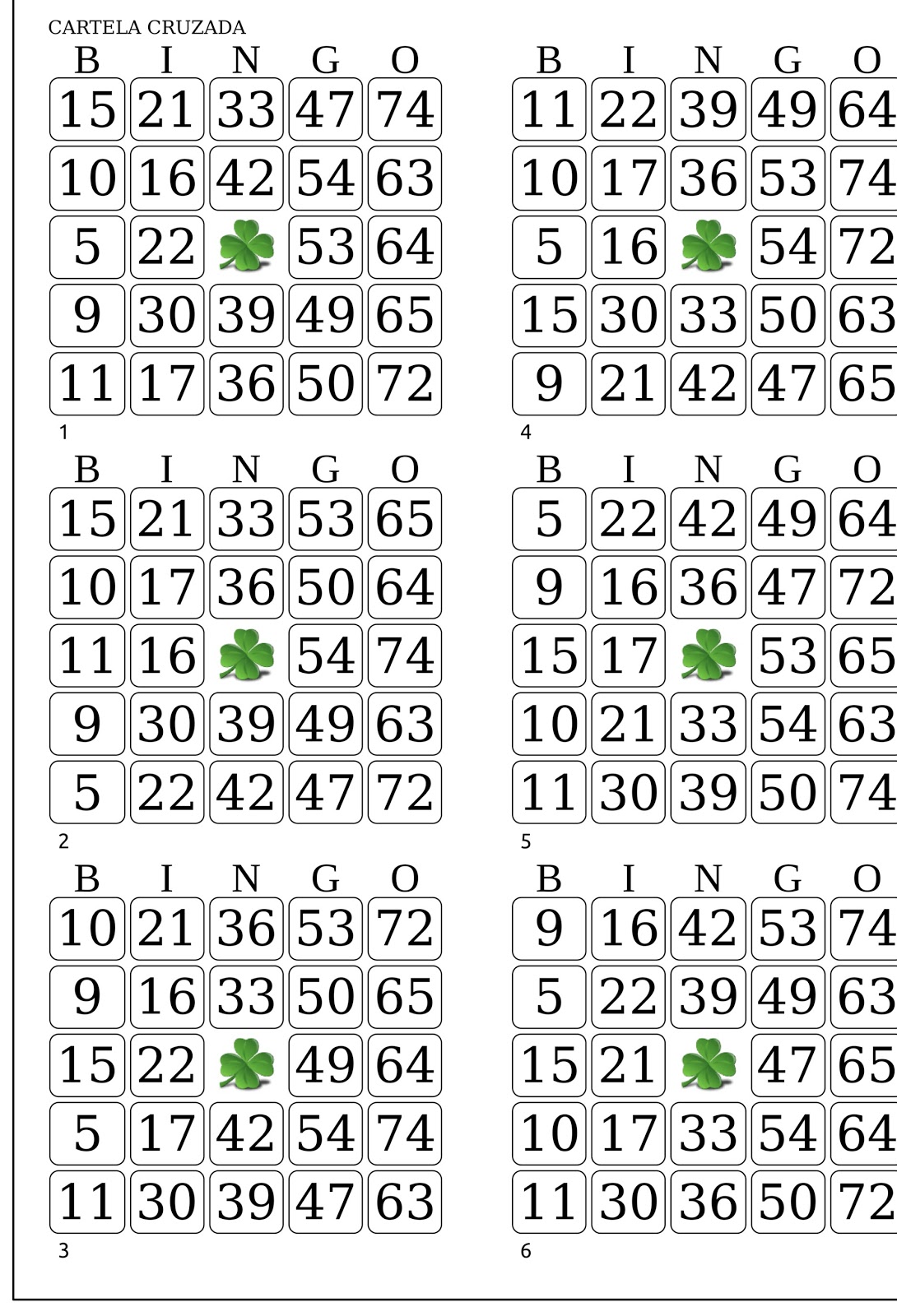 TURMA: 4 o ano C - Professora: OdeteHorário de aula de quinta-feira 02/07/2020TURMA: 4 o ano C - Professora: OdeteHorário de aula de quinta-feira 02/07/20201ª aula13h às 13h50Jogo de Bingo.  Imprima a cartela abaixo, e para auxiliar na atividade, pode utilizar o site https://www.sorteador.com.br  para realizar o sorteio.2ª aula13h50 às 14h40PortuguêsOrtografia- letra Z (Parte 1) Páginas 46 a 4914h40 às 15hIntervalo para lanche3ª aula15h às 15h50Português:Ortografia- letra Z (Parte 1) Páginas 46 a 494ª aula15h50 às 16h40Português Recortar encarte página 139. 5ª aula16h40 às 17h30 Inglês - Apostila 2Observações:Apostila do 2º bimestre, agenda, estojo completo, garrafinha de água. Tarefas de casa:Lição de casa 7 de português. Página 117.